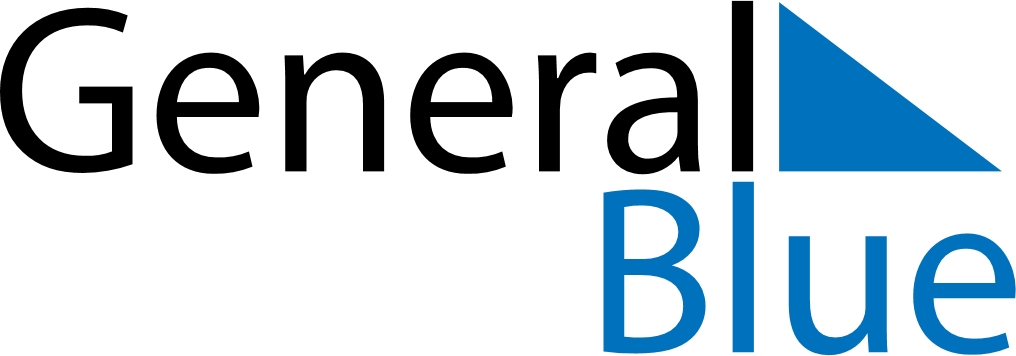 May 2024May 2024May 2024May 2024May 2024May 2024Rimbey, Alberta, CanadaRimbey, Alberta, CanadaRimbey, Alberta, CanadaRimbey, Alberta, CanadaRimbey, Alberta, CanadaRimbey, Alberta, CanadaSunday Monday Tuesday Wednesday Thursday Friday Saturday 1 2 3 4 Sunrise: 6:04 AM Sunset: 9:03 PM Daylight: 14 hours and 58 minutes. Sunrise: 6:02 AM Sunset: 9:05 PM Daylight: 15 hours and 2 minutes. Sunrise: 6:00 AM Sunset: 9:06 PM Daylight: 15 hours and 5 minutes. Sunrise: 5:59 AM Sunset: 9:08 PM Daylight: 15 hours and 9 minutes. 5 6 7 8 9 10 11 Sunrise: 5:57 AM Sunset: 9:10 PM Daylight: 15 hours and 13 minutes. Sunrise: 5:55 AM Sunset: 9:11 PM Daylight: 15 hours and 16 minutes. Sunrise: 5:53 AM Sunset: 9:13 PM Daylight: 15 hours and 20 minutes. Sunrise: 5:51 AM Sunset: 9:15 PM Daylight: 15 hours and 23 minutes. Sunrise: 5:49 AM Sunset: 9:16 PM Daylight: 15 hours and 26 minutes. Sunrise: 5:48 AM Sunset: 9:18 PM Daylight: 15 hours and 30 minutes. Sunrise: 5:46 AM Sunset: 9:20 PM Daylight: 15 hours and 33 minutes. 12 13 14 15 16 17 18 Sunrise: 5:44 AM Sunset: 9:21 PM Daylight: 15 hours and 37 minutes. Sunrise: 5:43 AM Sunset: 9:23 PM Daylight: 15 hours and 40 minutes. Sunrise: 5:41 AM Sunset: 9:25 PM Daylight: 15 hours and 43 minutes. Sunrise: 5:39 AM Sunset: 9:26 PM Daylight: 15 hours and 46 minutes. Sunrise: 5:38 AM Sunset: 9:28 PM Daylight: 15 hours and 49 minutes. Sunrise: 5:36 AM Sunset: 9:29 PM Daylight: 15 hours and 52 minutes. Sunrise: 5:35 AM Sunset: 9:31 PM Daylight: 15 hours and 55 minutes. 19 20 21 22 23 24 25 Sunrise: 5:34 AM Sunset: 9:32 PM Daylight: 15 hours and 58 minutes. Sunrise: 5:32 AM Sunset: 9:34 PM Daylight: 16 hours and 1 minute. Sunrise: 5:31 AM Sunset: 9:35 PM Daylight: 16 hours and 4 minutes. Sunrise: 5:29 AM Sunset: 9:37 PM Daylight: 16 hours and 7 minutes. Sunrise: 5:28 AM Sunset: 9:38 PM Daylight: 16 hours and 9 minutes. Sunrise: 5:27 AM Sunset: 9:40 PM Daylight: 16 hours and 12 minutes. Sunrise: 5:26 AM Sunset: 9:41 PM Daylight: 16 hours and 15 minutes. 26 27 28 29 30 31 Sunrise: 5:25 AM Sunset: 9:42 PM Daylight: 16 hours and 17 minutes. Sunrise: 5:24 AM Sunset: 9:44 PM Daylight: 16 hours and 20 minutes. Sunrise: 5:23 AM Sunset: 9:45 PM Daylight: 16 hours and 22 minutes. Sunrise: 5:22 AM Sunset: 9:46 PM Daylight: 16 hours and 24 minutes. Sunrise: 5:21 AM Sunset: 9:47 PM Daylight: 16 hours and 26 minutes. Sunrise: 5:20 AM Sunset: 9:49 PM Daylight: 16 hours and 28 minutes. 